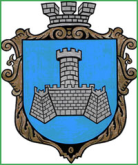 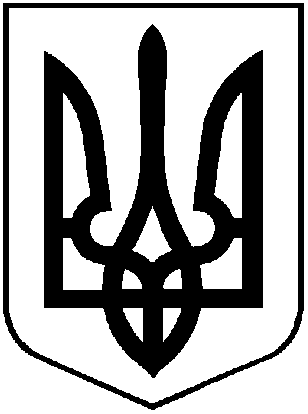 УКРАЇНАХМІЛЬНИЦЬКА МІСЬКА РАДАВінницької області                                       виконавчий  комітет                    Р І Ш Е Н Н Я______________ 2018 року                                                                        № ______Про внесення змін до рішеннявиконкому Хмільницької міської радивід 29.08.2017р. №302 «Про встановленнявартості проїзду на міських маршрутахзагального користування в режимімаршрутного таксі в місті Хмільнику»Розглянувши заяви фізичних-осіб підприємців Бонсевича Д.С., Ізерського К.Ф., Бонсевича С.К., та надані розрахунки тарифів на послуги пасажирського автомобільного транспорту загального користування в режимі маршрутного таксі, відповідні економічно-обгрунтовані розрахунки тарифів на послуги пасажирського автомобільного транспорту загального користування в режимі маршрутного таксі розроблені управлінням економічного розвитку та євроінтеграції міської ради, керуючись Законом України «Про автомобільний транспорт» від 05.04.2001 р. №2344-ІІІ (зі змінами), постановою Кабінету Міністрів України від 18.02.1997 року №176 «Про затвердження Правил надання послуг пасажирського автомобільного транспорту» (зі змінами), наказом Міністерства транспорту та зв’язку України від 17.11.2009 року № 1175 «Про затвердження Методики розрахунку тарифів на послуги пасажирського автомобільного транспорту» (зі змінами), ст. 28, 59 Закону України «Про місцеве самоврядування в України», виконавчий комітетВ И Р І Ш И В :Внести зміни до рішення виконавчого комітету Хмільницької міської ради від 29.08.2017 року №302 «Про встановлення вартості проїзду на міських маршрутах загального користування в режимі маршрутного таксі у місті Хмільнику», виклавши його у наступній редакції:2.	Встановити вартість проїзду на міських маршрутах загального користування, які працюють в режимі маршрутного таксі у місті Хмільнику у сумі 6,00 грн., а для дітей шкільного віку до 14 років в дні шкільних занять в сумі 3 грн.Зобов’язати перевізників при піднятті вартості проїзду дотримуватись наступних вимог:забезпечення належного санітарно-технічного стану усіх транспортних засобів;дотримання графіків руху ;посилення контролю за дотриманням культури поведінки водіямиДоручити управлінню економічного розвитку та євроінтеграції міської ради (Ю.Г. Підвальнюку) забезпечити супровід процесу внесення відповідних змін до договорів на перевезення пасажирів на автобусних маршрутах загального користування в режимі маршрутного таксі в місті Хмільнику, передбачених цим рішенням.Доручити відділу інформаційної діяльності та комунікації з громадськістю міської ради (Мазур Н.П.) висвітлити інформацію про зміну вартості на сайті міста після його прийняття. Рішення виконавчого комітету Хмільницької міської ради від 29.08.2017 року №302 «Про встановлення вартості проїзду на міських маршрутах загального користування в режимі маршрутного таксі у місті Хмільнику» у попередній редакції визнати таким, що втратило чинність з моменту прийняття цього рішення, про що загальному відділу міської ради відобразити відповідні зміни в оригіналі рішення. Контроль за виконанням цього рішення покласти на заступника міського голови з питань діяльності виконавчих органів міської ради згідно розподілу обов’язків. Міський голова                                                             С.Б. Редчик